               СодержаниеПредисловие1.Открытие первой публичной библиотеки в г.Сызрани2. Пожар в городе. Восстановление библиотеки3. 1917 г. Библиотечные реформы4. Перестройка 5. Новые технологииСПИСОК ИСПОЛЬЗОВАННОЙ ЛИТЕРАТУРЫПредисловие      Показателем культурного развития любого общества  является его отношение к книге, так как «без слова, без книги нет истории, нет понятия человечества»[1]      Библиотека - это своеобразная модель культуры. Хорошая библиотека- величайшее сокровище.  Библиотека — это место, где вы найдете все, что хотите узнать, если найдете человека, который знает, где это находится (из «Словаря недостоверных определений» Л. Левинсона).      Сызрань – это город с более чем вековой традицией библиотечного обслуживания.     Заглянем в прошлое и проследим, как развивались библиотеки и библиотечное дело в Сызрани.     На территории нашего города, основанного в 1683 г., о зарождении библиотек как таковых  можно говорить только в связи с открытием образовательных учреждений и строительством храмов, при которых  они создавались. Кроме того,  в  ряде состоятельных и просвещенных семей  имелись личные библиотеки, но они не были доступны населению.     Создание  общественных библиотек относится к началу и более всего концу 19 века.    Сызрань начала 19 века представляла собой типичный уездный город. Но в отличие от других волжских городов он быстро развивался. Открывается ряд образовательных учреждений: уездное училище  (1829 г.), мужское приходское училище (1831 г.), городское духовное училище (1833 г.) и др. В конце 40-х годов ХIХ века в школах города насчитывалось 172 ученика.          Именно в этот период, а точнее в 1830 г., на частные средства подписчиков была открыта первая публичная библиотека в городе.         Об этом свидетельствует запись в «Хронологическом перечне событий Симбирской губернии 1372-1901 гг.» В.Э. Красовского.[2] Других документов, подтверждающих этот факт, не сохранилось.            Подобная попытка основания публичных библиотек была предпринята в эти годы во многих городах России, когда на этот счет вышло первое предписание Министерства внутренних дел (библиотеки подчинялись тогда этому ведомству). Поскольку документ не содержал конкретных указаний об условиях открытия и дальнейшей работы библиотек, деятельность по организации такого рода учреждений результата не имела. Вероятно, не получив поддержки от местных властей, имея скудные средства,  первая публичная библиотека   в городе Сызрани вскоре  была закрыта. Открытие первой публичной библиотеки в г.Сызрани   По инициативе жителей г. Сызрани  в 1872 г. был проведен сбор пожертвований на создание городской публичной библиотеки, и летом 1873 г. при поддержке городской Думы  она была открыта. Библиотека размещалась в доме городского общества, содержалась на  пособие в сумме 640 руб., отпускаемого городскими властями и частично за счет подписчиков. Первым библиотекарем на общественных началах был служащий банка К. Стрельников.Для города открытие библиотеки имело большое значение. Это был шаг, направленный  на просвещение горожан через книгу. Отсюда и ведет отсчет своим годам современная Сызранская городская центральная библиотека, сыгравшая немаловажную роль в приобщении  населения к знаниям и в духовном обогащении личности. Ежегодно в библиотеку поступало не более 30 книг, в основном это естественно-научная, религиозная, художественная литература, справочники. Большая часть средств уходила на приобретение подписных изданий. Это около 40 наименований журналов и газет. 21 февраля 1889 г. в своем первом номере «Сызранский листок объявлений» сообщал: «Городская Публичная библиотека» получает в текущем году следующие журналы: Вера и Разум, Русский Вестник, Русская Мысль, Наблюдатель, Северный Вестник, Русское Богатство, Русская Старина, Исторический Вестник, Природа и Охота, Всемирная Иллюстрация, Иллюстрированный  Мир, Нива, Луч, Север, Неделя и Библиограф.  Из газет получали: Новое Время, Волжский Вестник.В  библиотеке насчитывается 1749 названий в 3612 томах.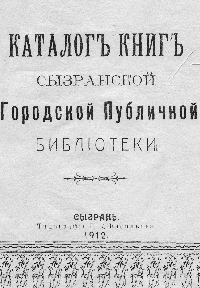  Библиотека была открыта ежедневно с 10 до 1 часу утра и с 5 до 8 часов вечера. За исключением воскресных дней. За право чтения на дому в год взималась плата в 6 руб.,  за один месяц – 70 коп. Кроме означенной платы представлялся взнос от 3 до 10 руб. За чтение же в библиотеке никакой платы не было. Из библиотеки одному лицу отпускалось в одни руки три тома,  в том числе один журнал  текущего года. Книги выдавались сроком на 8 дней, журналы же текущего года на 3 дня. Уездным подписчикам книги выдавались на 2 недели. По прошествии срока, если книги не были возвращены, взыскивали штраф за каждый просроченный день. Подписчик, желающий, оставить у себя книгу, дольше назначенного срока, заявлял об этом библиотекарю, представляя саму книгу, и если не было заявлено на нее требование, срок выдачи книги продлевался. Пользующийся книгами ни в коем случае не должен делать никаких заметок в книге. За повреждение или утрату в библиотеку вносилась полная стоимость сочинения. В библиотеке громко разговаривать не дозволялось. 2. Пожар в городе. Восстановление библиотеки5 июля 1906 г. в результате пожара, уничтожившего почти весь город, полностью сгорела первая городская публичная библиотека. Для восстановления ее фонда был объявлен сбор пожертвований.Книги присылали со всех уголков России – Москвы, Петербурга, Челябинска и других крупных городов.К началу 1908года для устройства центральной библиотеки было собрано более 7000 томов. Большой вклад в восстановление библиотеки внес Е.И. Аркадьев.За этот подвижнический труд Е.И. Аркадьеву от лица Сызранской уездной земской Управы было направлено благодарственное письмо за подписью председателя Управы М. Насакина.В годы революционного подъема в России в области библиотечного дела происходят радикальные изменения. Возникают первые библиотечные общества. С 1910 г. начинает выходить журнал «Библиотекарь». Первый Всероссийский съезд по библиотечному делу, проходивший в 1911 г., констатировал как положительные моменты в развитии библиотечного дела, так и отрицательные, тормозящие его: полное «бесправие библиотек народных и общественных», положение «народно-библиотечного дела» как «печальное и хаотичное». Положительным было то, что в резолюции съезда говорилось о правовом положении общественных библиотек. Поднимались вопросы  комплектования, создания детских библиотек, подготовки библиотечных кадров. Этот документ в определенной степени стал программным для дальнейшего развития библиотечного дела по всей стране и в частности в нашем городе вплоть до 1917 г.3. 1917 г. Библиотечные реформыПосле Октябрьского переворота полностью была отвергнута демократическая программа библиотечного строительства, утвержденная Февральской революцией. В основу библиотечных реформ были поставлены принципы руководящей и направляющей роли коммунистической партии классовости, партийности. Тяжелым бременем легла на плечи горожан разруха, порожденная Первой мировой войной, революционными событиями в стране, в том числе и в Сызрани.Несмотря на все ограничения и условности, после революции культурно-просветительная  и библиотечная деятельность самых различных слоев населения  г. Сызрани  постепенно активизируется. Жители города, профсоюзные организации, служащие различных учреждений сами проявляли творческую инициативу, создавая свои  библиотеки и читальни.Этому благоприятствовала обстановка: к концу 1918 г. - началу 1919 г. мирная жизнь  в г. Сызрани постепенно стала налаживаться.Был сформирован городской Совет, который активно взялся за восстановление разрушенного хозяйства. С созданием отдела народного просвещения (февраль 1918 г.), председателем которого был избран А. Колосов, получила развитие культурная жизнь города: открываются школы, общеобразовательные курсы, рабоче-крестьянский дом с пролетарским театром и библиотекой, библиотека-читальня за Крымзой и две рабочих библиотеки-читальни, одна - им. Некрасова в доме Кубаревой на Новой линии (р-н Молдавки, сейчас ул. Рабочая), другая – им. Никитина в Манчжурии на 3-й улице в доме Фадеевой. Выходят новые газеты «Сызранское слово», «Эхо Сызрани», «Сызранский коммунар», литературно-художественный журнал «Отклики». В 1918 г. начинает работать за Крымзой, в доме на Макаровой (теперь Плеханова) улице детская библиотека им. А. Луначарского, скомплектованная из школьных библиотек. Заведующая библиотекой, молодая коммунистка Александра Смирницкая, проводила большую просветительскую работу среди детей и молодежи. В начале 1920-х годов в городе 4 городских массовых библиотеки: Центральная библиотека им. К. Маркса, Центральная детская библиотека (1920 г.), им. М. Горького в Засызране (1919 г.), им. В.И. Ленина за Крымзой (1919 г.).Особенно большую роль в организации самостоятельных библиотек в г. Сызрани сыграли профсоюзы и фабрично-заводские комитеты. При их участии, а также по инициативе местной власти, в городе с 1920 по1930 гг. было открыто более  двух  десятков библиотек: еврейская (на ул. Советская, дом Ротт); профсоюза «Игла» (ул. Советская, бывший дом Пермякова); увечных воинов (Советская, 21); торговых служащих (фонд 2422 экз.); при Доме Инвалидов (Советская, 27); нарпита (клуб Нарпита, ул. Советская, фонд –1083 экз.); коллектива служащих банка (Советская, 31, фонд 266 экз.); а также печатников, пекарей, работников просвещения, пищевиков, нарсвязи, транспортных рабочих, артсклада (п. Сердовино), кавалерийского дивизиона, 235 полка, военного госпиталя, Народного Дома Московско – Казанской железной дороги, библиотека треста коммунальных предприятий, библиотека-читальня профсоюза строителей (фонд – 2343), водного транспорта (Советская, 17, с фондом 2628 экз. книг).В ряде этих библиотек не было штатных единиц библиотекарей, работали общественники. Ввиду недостаточного финансирования книги поступали нерегулярно. Особенно большие трудности испытывали библиотеки в годы войны. Поэтому многие из них продержались недолго и вскоре были закрыты.Большинство библиотекарей, работавших в эти годы, не имели специальной подготовки. Это обстоятельство сильно снижало качество обслуживания читателей, негативно отражалось на систематизации и каталогизации фондов. В 1920 г. при Сызранском отделении народного просвещения по инициативе библиотечной секции были организованы 2-х месячные библиотечные курсы. Всего обучалось 64 человека, большинство из них - мужчины. На  библиотекарей, не желающих заниматься на курсах, накладывали арест. В городском архиве сохранился список курсантов, пользующихся обедом и ужином за счет отдела народного просвещения.В этой ситуации значительно возрастает роль центральной библиотеки: она участвует в работе курсов, комплектует вновь открываемые библиотеки, оказывает  помощь в создании каталогов  и много другое. 4. ПерестройкаВ годы перестройки, одним из лозунгов которой было требование гласности, деятельность библиотек постепенно смещалась из идеологической сферы в сферу социализации, т.е. оказания реальной помощи своим читателям. Отказавшись от идеологической функции, библиотека в большей степени начинает осознавать себя информационным институтом. Но, развивая информационную функцию на новом уровне, городские библиотеки сохраняли и развивали традиционные – мемориальную и просветительскую.В начале 90-х на страницах профессиональной печати все больше говорят о компьютеризации библиотечных процессов. Коллектив центральной библиотеки в городе Сызрани понимал, что развитие информационной функции библиотек, потребность в которой все более возрастала в обществе, возможно только с  использованием новых прогрессивных технологий, что компьютер - это не дань моде, а средство, помогающее освоению интеллектуального и духовного потенциала общества.В 1992 г. ЦБ приобретает первый компьютер. Но реальных результатов в его использовании (в тот период) достичь не удалось: не было квалифицированных кадров, способных обеспечить его функционирование. Скорее всего, если говорить о библиотеках нашего города, в частности централизованной библиотечной системе, то поворот в развитии и внедрении компьютерных технологий наступил в середине 90-х г.5. Новые технологииВ 1994 г. вышел ФЗ «О библиотечном деле», в котором перед библиотеками была поставлена задача обеспечения свободного доступа к информации. Библиотеки, как самые демократичные учреждения, обращенные к людям, принимают это как руководство к действию. Если в Х1Х веке и начале ХХ века общество инициировало, главным образом, их просветительскую роль, в годы советской власти - идеологическую, то в последнее время – информационную и образовательную, как ответ на изменения в образовании. К середине 90-х годов и, особенно во второй их половине, в городе открывается ряд филиалов московских, самарских, тольяттинских высших учебных заведений. В большинстве своем в то время они не имели  достаточной базы, чтобы обеспечить учебный процесс.    Потребности большинства населения, особенно молодежи,  во всесторонней и оперативной информации могли удовлетворить преимущественно муниципальные библиотеки. И хотя с финансированием библиотек всегда были сложности, денег как правило не хватало, ситуация еще более усугублялась постоянным удорожанием книжной продукции, отсутствием информации на вновь выходящие  издания. Исходя из этого, а также в соответствии с запросами читателей, меняется политика комплектования: увеличивается объем подписных периодических изданий. Только центральная библиотека г. Сызрани выписывает около 400 наименований журналов и газет. Делаются первые робкие шаги в области компьютеризации. Уже в 1995 г. библиографический отдел центральной библиотеки г.Сызрани работает над созданием электронной базы правовых материалов и документов. В этом же году центральная библиотека г.Сызрани закупает еще 2 компьютера. Это позволяет начать создание электронной базы на новые поступления  книг и с 1996 г. базы статей из периодики, исключая законодательные документы, так как приобретаются полнотекстовые базы данных правовых документов «Консультант Плюс», затем - «Консультант Плюс. Самарский выпуск», а в 2001 году информационную систему «Гарант», которые постоянно пополняются. Уже во второй половине 90-х г. число читателей стремительно растет и читальный зал центральной библиотеки зачастую не может вместить всех желающих. Центральная библиотека в г.Сызрани разрабатывает свой интернет сайт, что позволяет получать  удаленным пользователям информацию о ресурсах центральной библиотечной системе.Несмотря на сложнейшую социально-экономическую ситуацию, плохое финансирование, уровень библиотечного обслуживания продолжает расти. Сегодня, кроме ЦБ и ЦДБ, шесть филиалов обеспечены компьютерами. Новые технологии позволили увеличить объем собираемой и хранимой информации, ускорить поиск, преодолеть пространственные и временные барьеры и, следовательно, сделать информацию более доступной.Библиотеки г. Сызрани на всем своем историческом пути выполняли и сегодня продолжают выполнять функцию социальной памяти человечества: собирают, хранят и  бесплатно предоставляют информацию и документы ее содержащие широким кругам населения, тем самым  содействуют их образованию и просвещению. Именно это всегда было, есть и будет главным назначением  библиотеки.Лучшие традиции наших предшественников бережно хранятся нынешним поколением библиотекарей, а уроки истории служат назиданием и руководством к действию.СПИСОК ИСПОЛЬЗОВАННОЙ ЛИТЕРАТУРЫГород Сызрань и его достопримечательности: Историко-церковно-археологическое описание. - Симбирск: Типография А.Т. Токарева, 1901. - 98 с.;Сызранской центральной городской библиотеке - 125 лет: 1873-1998: Буклет / Материал подготовили А. Чиванова, Г. Парамонова; Фото А. Кизина. - Сызрань: Сызранское полиграфобъединение, 1998. - 12 с.;История г. Сызрани (Хроника важнейших событий) // Сызрань – 2000: Книга-альбом. - Сызрань: Сызранское полиграфобъединение, 2000. – С. 227. Абрамов К.И. История библиотечного дела в России: Ч. 1, 2: Учебно-методическое пособие для студентов, преподавателей и библиотекарей-практиков. - М.: Либерея; Ч.1. – 2000. - 170 с; Ч.2. - 2001.- 160 с.Парамонова Г. Библиотека и время: Хронология событий за 40 лет: [Библиотека-филиал № 20 -история]: Буклет / Сызранская ЦБС. - Сызрань, 2004.30 лет вместе: Централизованной библиотечной системе г. Сызрани: 1975-2005: Буклет / Сызранская ЦБС. - Сызрань, 2005. 